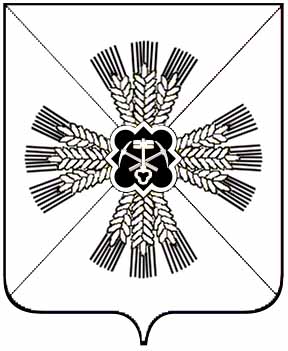 КЕМЕРОВСКАЯ ОБЛАСТЬАДМИНИСТРАЦИЯ ПРОМЫШЛЕННОВСКОГО МУНИЦИПАЛЬНОГО РАЙОНАПОСТАНОВЛЕНИЕот «31» марта 2016 г. № 311-Ппгт. ПромышленнаяОб утверждении плана мероприятий Промышленновского муниципального района по реализации Послания Президента Российской Федерации Федеральному Собранию Российской Федерации и Бюджетного послания Губернатора Кемеровской области  Совету народных депутатов Кемеровской области на 2016 годВ соответствии с задачами, изложенными в ежегодном Послании Президента Российской Федерации Федеральному Собранию Российской Федерации от 03.12.2015, Бюджетном послании Губернатора Кемеровской области Совету народных депутатов Кемеровской области от 19.11.2015, с распоряжением Коллегии Администрации Кемеровской области от 26.01.2016 № 29-р «О плане мероприятий по реализации Послания Президента Российской Федерации Федеральному Собранию Российской Федерации и Бюджетного послания Губернатора Кемеровской области Совету народных депутатов Кемеровской области  2016 год»:1. Утвердить прилагаемый план мероприятий по реализации Послания Президента Российской Федерации Федеральному Собранию Российской Федерации и Бюджетного послания Губернатора Кемеровской области Совету народных депутатов Кемеровской области нам 2016 год.2.  Контроль  за исполнением настоящего постановления возложить на заместителя главы Промышленновского муниципального района       О.А. Игину.3. Постановление вступает в силу со дня  подписания.Исп. А.П. БезруковаТел. 74779Утвержденпостановлением администрации Промышленновского муниципального районаот 31.03.2016 № 311-ППлан мероприятий по реализации Послания Президента Российской Федерации Федеральному Собранию Российской Федерации и Бюджетного послания Губернатора Кемеровской областиСовету народных депутатов Кемеровской области на 2016 год                                             Заместитель главыПромышленновского муниципального района						О.А. ИгинаГлаваПромышленновского муниципального районаД.П. Ильин№МероприятияСрок исполненияОтветственный за исполнениеЭффект от мероприятия123455Повышение безопасности граждан, противодействие терроризмуПовышение безопасности граждан, противодействие терроризмуПовышение безопасности граждан, противодействие терроризмуПовышение безопасности граждан, противодействие терроризмуПовышение безопасности граждан, противодействие терроризмуПовышение безопасности граждан, противодействие терроризму1Проведение  заседаний антитеррористической комиссии Промышленновского районаЕжеквартальноВ.Е. СеребровОбеспечение безопасности населения от угроз террористического характера, выявление и устранение причин и условий, способствующих осуществлению террористической деятельностиОбеспечение безопасности населения от угроз террористического характера, выявление и устранение причин и условий, способствующих осуществлению террористической деятельности2Оценка состояния антитеррористической защищенности объектов промышленности, транспорта, жизнеобеспечения, социальной сферы и объектов с массовым пребыванием людейЕжеквартальноВ.Е. СеребровОбеспечение безопасности населения от угроз террористического характера, выявление и устранение причин и условий, способствующих осуществлению террористической деятельностиОбеспечение безопасности населения от угроз террористического характера, выявление и устранение причин и условий, способствующих осуществлению террористической деятельности3Обеспечение координации межведомственного взаимодействия по профилактике и предупреждению проявлений экстремизма и терроризмаВ течение 2016 годаВ.Е. СеребровСохранение стабильной социальной и политической обстановки на территории Промышленновского муниципального районаСохранение стабильной социальной и политической обстановки на территории Промышленновского муниципального районаУстранение излишних административных барьеров для бизнесаУстранение излишних административных барьеров для бизнесаУстранение излишних административных барьеров для бизнесаУстранение излишних административных барьеров для бизнесаУстранение излишних административных барьеров для бизнесаУстранение излишних административных барьеров для бизнеса4Организация работы с обращениями представителей бизнеса о фактах излишнего контроля и надзора в сфере предпринимательстваВ течение 2016 годаО.А. ИгинаОбеспечение планомерного развития бизнеса в естественной конкурентной среде Обеспечение планомерного развития бизнеса в естественной конкурентной среде 5Осуществление подготовки документации по планировке территории;снижение срока выдачи градостроительного плана земельного участка;снижению срока выдачи разрешения на строительство и ввод в эксплуатацию объектов в минимальные сроки. В течение 2016 годаВ.Е. СеребровРассмотрение заявок на получение   разрешительной документации, выдача градостроительного плана в срок не более 15 дней, разрешения на строительство – не более 5 днейРассмотрение заявок на получение   разрешительной документации, выдача градостроительного плана в срок не более 15 дней, разрешения на строительство – не более 5 днейУлучшение инвестиционного климатаУлучшение инвестиционного климатаУлучшение инвестиционного климатаУлучшение инвестиционного климатаУлучшение инвестиционного климатаУлучшение инвестиционного климата6Сопровождение крупных наиболее значимых инвестиционных проектов в сфере импортозамещения в соответствии с установленными полномочиями в части устранения административных барьеров 
в целях ускорения реализации проектовВ течение 2016 годаВ.Е. Серебров     О.А. ИгинаРазвитие импортозамещающих предприятийРазвитие импортозамещающих предприятийПовышение доступности получения государственных услугПовышение доступности получения государственных услугПовышение доступности получения государственных услугПовышение доступности получения государственных услугПовышение доступности получения государственных услугПовышение доступности получения государственных услуг7Продолжение работы по переводу муниципальных услуг органов местного самоуправления  Промышленновского муниципального района  в электронный вид с использованием государственной информационной системы Кемеровской области «Региональный портал государственных и муниципальных услуг» В течение 2016 годаО.А. ИгинаОбеспечение возможности получения жителями Промышленновского муниципального района                  46 муниципальных услуг в электронном виде с использованием регионального портала государственных и муниципальных услугОбеспечение возможности получения жителями Промышленновского муниципального района                  46 муниципальных услуг в электронном виде с использованием регионального портала государственных и муниципальных услуг8Расширение перечня государственных и муниципальных услуг в многофункциональном центре предоставления государственных и муниципальных услуг Промышленновского муниципального района , в соответствии с постановлением Правительства Российской Федерации от 27.09.2011 № 797 «О взаимодействии между многофункциональными центрами предоставления государственных и муниципальных услуг и федеральными органами исполнительной власти, органами государственных внебюджетных фондов, органами государственной власти субъектов Российской Федерации, органами местного самоуправления»В течение 2016 годаО.А. ИгинаОбеспечение возможности получения жителями Промышленновского муниципального района государственных  и муниципальных услуг в полном соответствии с постановлением Правительства Российской Федерации от 27.09.2011       № 797Обеспечение возможности получения жителями Промышленновского муниципального района государственных  и муниципальных услуг в полном соответствии с постановлением Правительства Российской Федерации от 27.09.2011       № 797Обеспечение сбалансированности бюджета, борьба с коррупциейОбеспечение сбалансированности бюджета, борьба с коррупциейОбеспечение сбалансированности бюджета, борьба с коррупциейОбеспечение сбалансированности бюджета, борьба с коррупциейОбеспечение сбалансированности бюджета, борьба с коррупцией9Снижение дефицита бюджета за счет сокращения бюджетных расходов и дальнейшей оптимизации сети подведомственных учрежденийВ течение2016 годаВ.Е. СеребровО.А. ИгинаЕ.А. ВащенкоС.А. ФедарюкГ.В. АнохинаГлавы поселенийОбеспечение сбалансированности бюджета, концентрация бюджетных ресурсов на приоритетных направленияхОбеспечение сбалансированности бюджета, концентрация бюджетных ресурсов на приоритетных направлениях10Повышение качества бюджетного планирования путем дальнейшего усиления роли  муниципальных программ, совершенствование механизма контроля за их реализациейВ течение 2016 года О.А. ИгинаГ.В. АнохинаПовышение эффективности управления бюджетными ресурсамиПовышение эффективности управления бюджетными ресурсами11Усиление контроля за расходованием бюджетных средств в ходе реализации бюджетных полномочий главными распорядителями, распорядителями, получателями бюджетных средствВ течение2016 годаЗаместители главы Промышленновского муниципального районаНачальники управленийГлавы поселений Повышение эффективности расходования бюджетных средств Повышение эффективности расходования бюджетных средств 12Реализация  плана  мероприятий  по снижению просроченной задолженностиВ течение2016 годаГ.В. АнохинаГлавыпоселенийПовышение доходной части бюджета Промышленновского муниципального района Повышение доходной части бюджета Промышленновского муниципального района 13Осуществление  контроля  за полнотой  и своевременностью поступления налоговых платежей в бюджетВ течение2016 годаО.А. ИгинаГ.В. АнохинаГлавы поселений Увеличение доходной части консолидированного бюджета Промышленновского муниципального районаУвеличение доходной части консолидированного бюджета Промышленновского муниципального района14Организация взаимодействия с правоохранительными и налоговыми органами по разработке мероприятий и принятию мер, направленных на выявление фактов уклонения от уплаты налоговВ течение2016 года      О.А. ИгинаГ.В. АнохинаПовышение доходной части бюджетаПовышение доходной части бюджета15Осуществление анализа планируемых к приобретению товаров, работ, услуг на предмет наличия в них излишних потребительских свойств в целях недопущения приобретения таких товаров, работ, услуг при осуществлении закупок товаров, работ, услуг для обеспечения муниципальных  нуждВ течение2016 годаЗаместители главы Промышленновского муниципального районаНачальники управленийПовышение эффективности расходования бюджетных средств Повышение эффективности расходования бюджетных средств 16Проведение работы с контрагентами  по снижению цен контрактов без изменения условий контрактов при заключении (исполнении) контрактов на поставки товаров, выполнение работ, оказание услуг для обеспечения муниципальных нуждВ течение2016 годаЗаместители главы Промышленновского муниципального районаНачальники управленийПовышение эффективности расходования бюджетных средств Повышение эффективности расходования бюджетных средств 17Применение условий, запретов, ограничений допуска товаров, происходящих из иностранного государства или группы иностранных государств, работ, услуг, соответственно выполняемых, оказываемых иностранными лицами, при осуществлении закупок товаров, работ, услуг для обеспечения муниципальных нуждВ течение2016 годаЗаместители главы Промышленновского муниципального районаНачальники управленийПоддержка отечественных производителейПоддержка отечественных производителей18Усиление ведомственного контроля в сфере закупок товаров, работ, услуг за подведомственными организациямиВ течение2016 годаНачальники управленийУстранение нарушений в сфере закупокУстранение нарушений в сфере закупок19Организация системной работы с обращениями граждан о фактах коррупцииВ течение2016 годаС.С. ХасановаСнижение уровня коррупции в Промышленновском муниципальном районеСнижение уровня коррупции в Промышленновском муниципальном районе20Проведение мониторинга мер по противодействию коррупции, принимаемых в  органах местного самоуправления Промышленновского  муниципального районаВ течение2016 годаС.С. ХасановаСнижение уровня коррупции в Промышленновском муниципальном районеСнижение уровня коррупции в Промышленновском муниципальном районе21Взаимодействие с правоохранительными органами по вопросам проведения  оперативных проверок сообщений о фактах коррупции, своевременного возбуждения уголовных дел и их качественного расследованияВ течение2016 годаЕ.А. Ващенко С.С. ХасановаСнижение уровня коррупции в Промышленновском муниципальном районеСнижение уровня коррупции в Промышленновском муниципальном районеРазвитие экономики Промышленновского районаРазвитие экономики Промышленновского районаРазвитие экономики Промышленновского районаРазвитие экономики Промышленновского районаРазвитие экономики Промышленновского районаРазвитие экономики Промышленновского районаРазвитие промышленного сектора экономикиРазвитие промышленного сектора экономикиРазвитие промышленного сектора экономикиРазвитие промышленного сектора экономикиРазвитие промышленного сектора экономикиРазвитие промышленного сектора экономики22Продолжение работы по поддержке субъектов малого и среднего предпринимательства Промышленновского муниципального района, осуществляющих производство товаров.В течение 2016 годаВ.Е. СеребровО.А. ИгинаПроизводство новых видов продукцииПроизводство новых видов продукции23Организация мини-цеха по производству и ремонту  обуви (с. Окунево) В течение 2016 годаО.А. ИгинаОбеспечение потребителей доступной в цене обуви, создание новых рабочих местОбеспечение потребителей доступной в цене обуви, создание новых рабочих местРазвитие малого и среднего предпринимательстваРазвитие малого и среднего предпринимательстваРазвитие малого и среднего предпринимательстваРазвитие малого и среднего предпринимательстваРазвитие малого и среднего предпринимательстваРазвитие малого и среднего предпринимательства24Оказание консультативной помощи субъектам малого и среднего предпринимательства Промышленновского района в получении финансовой поддержки в рамках федеральных и региональных программВ течение2016 годаО.А. ИгинаПоддержка  субъектов малого и среднего предпринимательства по приоритетным направлениямПоддержка  субъектов малого и среднего предпринимательства по приоритетным направлениям25Реализация муниципальной программы  «Поддержка малого и среднего предпринимательства в Промышленновском  районе на 2016 год».В течение2016 годаО.А. ИгинаПоддержка  субъектов малого и среднего предпринимательства по приоритетным направлениям.Поддержка  субъектов малого и среднего предпринимательства по приоритетным направлениям.                                                    15Развитие строительстваРазвитие строительстваРазвитие строительстваРазвитие строительстваРазвитие строительстваРазвитие строительства26Усиление контроля за строительством жилых домов в Промышленновском  районе, а также своевременное реагирование на жалобы граждан в отношении недобросовестных застройщиковВ течение 2016 годаВ.Е. СеребровА.В. МедведевОбеспечение темпов роста объема вводимого жилья, улучшение качества строительных работОбеспечение темпов роста объема вводимого жилья, улучшение качества строительных работ27Реализация региональной адресной программы «Переселение граждан из многоквартирных домов, признанных до 1 января 2012г. в установленном порядке аварийными и подлежащими сносу» на 2013-2017 годыВ течение 2016 годаВ.Е. СеребровПереселение граждан  из      21 аварийного дома           (137 квартир, 393 человек), произвести снос 7912,2 кв.м. аварийного жилья.Переселение граждан  из      21 аварийного дома           (137 квартир, 393 человек), произвести снос 7912,2 кв.м. аварийного жилья.28Принятие мер по полному и своевременному освоению средств федерального бюджета на переселение граждан из ветхого и аварийного жилищного фонда В течение 2016 годаВ.Е. СеребровПовышение эффективности расходования бюджетных средств.Повышение эффективности расходования бюджетных средств.29Ввод в эксплуатацию 12000 кв. метров общей площади  жилых домов. В течение 2016 годаВ.Е. СеребровУлучшение жилищных условий  153 семейУлучшение жилищных условий  153 семей30Содействие в получении долгосрочных целевых жилищных займов в рамках мероприятия «Развитие ипотечного жилищного кредитования» подпрограммы «Доступное и комфортное жилье населению Кемеровской области» государственной программы Кемеровской области «Жилищная и социальная инфраструктура Кузбасса» на 2014-2018 годы.В течение 2016 годаВ.Е. СеребровУлучшение жилищных условий  10  семейУлучшение жилищных условий  10  семейПовышение эффективности работы жилищно-коммунального комплекса, энергосбережениеПовышение эффективности работы жилищно-коммунального комплекса, энергосбережениеПовышение эффективности работы жилищно-коммунального комплекса, энергосбережениеПовышение эффективности работы жилищно-коммунального комплекса, энергосбережениеПовышение эффективности работы жилищно-коммунального комплекса, энергосбережениеПовышение эффективности работы жилищно-коммунального комплекса, энергосбережение31Установка 2-х  термороботовВ течение2016 годаВ.Е. СеребровА.В. МедвелевЭнергосбережение, снижение нагрузки на бюджет района Энергосбережение, снижение нагрузки на бюджет района 32Установка 2-х  приборов погодного регулирования В течение2016 годаВ.Е. СеребровА.В. МедведевЭнергосбережение, снижение нагрузки на бюджет Промышленновского районаЭнергосбережение, снижение нагрузки на бюджет Промышленновского районаРазвитие сельского хозяйстваРазвитие сельского хозяйстваРазвитие сельского хозяйстваРазвитие сельского хозяйстваРазвитие сельского хозяйстваРазвитие сельского хозяйства33Оказание  содействия организациям агропромышленного комплекса в получении государственной  поддержки. В течение2016 годаО.А. ИгинаА.А. АнниковРост объемов производства сельскохозяйственной продукцииРост объемов производства сельскохозяйственной продукции34Расширение производства, хранения, переработки сельскохозяйственной продукцииВведение в действие трех хранилищ для картофеля вместимостью 5000 т.В течение2016 годаО.А. ИгинаА.А. АнниковОбеспечение жителей собственной качественной, экологически чистой продукциейОбеспечение жителей собственной качественной, экологически чистой продукцией35Создание собственного посевного и племенного фонда на базе  эмбрионального центра по воспроизводству КРС                    ОАО «Ваганово», на базе  репродуктивного центра  по разведению черно-пестрой породы КРС             (ООО «Темп»).В течение2016 годаА.А. АнниковОбеспечение жителей собственной качественной, экологически чистой продукциейОбеспечение жителей собственной качественной, экологически чистой продукцией36Увеличение поголовья овец и коз во всех категориях хозяйств до 12 тыс. головВ течение 2016 годаА.А. АнниковОбеспечение жителей собственной качественной, экологически чистой продукциейОбеспечение жителей собственной качественной, экологически чистой продукцией37Предоставление рыбоводных участков в эксплуатацию, развитие производства товарной рыбыВ течение 2016 годаА.А. АнниковУвеличение объемов производства и переработки рыбыУвеличение объемов производства и переработки рыбы38Строительство высокотехнологичного молочно-товарного комплекса на 1800 голов коров (ООО «Колос»).2014-2017 гг.А.А. АнниковУвеличение производства молока на  8 тыс. тонн, импортозамещение молочной продукции Увеличение производства молока на  8 тыс. тонн, импортозамещение молочной продукции 39Реконструкция животноводческого комплекса на 400 голов  (с. Окунево).В течение2016 годаА.А. АнниковУвеличение производства молока на  1,7 тыс. тонн, импортозамещение молочной продукцииУвеличение производства молока на  1,7 тыс. тонн, импортозамещение молочной продукцииРазвитие отраслей социальной сферыРазвитие отраслей социальной сферыРазвитие отраслей социальной сферыРазвитие отраслей социальной сферыРазвитие отраслей социальной сферыРазвитие отраслей социальной сферыРазвитие системы образованияРазвитие системы образованияРазвитие системы образованияРазвитие системы образованияРазвитие системы образованияРазвитие системы образования40Продолжение работы, направленной на организацию начала строительства школы в пгт. ПромышленнаяВ течение2016 годаТ.В. МясоедоваПовышение доступности школьного образования, формирование комфортных условий для ведения  воспитательно-образовательного процесса.Сокращение количества учащихся, обучающихся во вторую смену.Повышение доступности школьного образования, формирование комфортных условий для ведения  воспитательно-образовательного процесса.Сокращение количества учащихся, обучающихся во вторую смену.41Продолжение работы по созданию дополнительных мест для детей дошкольного возраста в общеобразовательных организациях Промышленновского муниципального района, реализующих программы дошкольного образования и осуществляющих присмотр и уход за детьмиВ течение 2016 годаТ.В. МясоедоваУвеличение доли детей, обеспеченных местами в организациях Промышленновского  района, реализующих общеобразовательные программы дошкольного образования и осуществляющих присмотр и уход за детьмиУвеличение доли детей, обеспеченных местами в организациях Промышленновского  района, реализующих общеобразовательные программы дошкольного образования и осуществляющих присмотр и уход за детьми42Продолжение работы по сокращению численности воспитанников МКОУ Окуневский детский дом «Мечта»В течение 2016 годаТ.В. МясоедоваСокращение банка данных детей-сирот и детей, оставшихся без попечения родителей в Промышленновском  районеСокращение банка данных детей-сирот и детей, оставшихся без попечения родителей в Промышленновском  районе43Оказание обучающимся общеобразовательных организаций Промышленновского муниципального района  профориентационных услуг с целью профессионального самоопределения с учетом требований современного рынка труда для выпускников 9, 11 классов через:- экскурсии на предприятия, классные часы, усиление профориентационной работы (встреча свыпускников прошлого года и их родителей с выпускниками текущего года и их родителями, создание дискуссионного клуба и т.д.);-встречи выпускников с представителями высших и средних профессиональных образовательных организаций, проведение психологической диагностики учащихся по выявлению склонностей  к выбору профессии (ярмарки учебных мест, дни аграрного образования и т.д.)В течение 2016 годаТ.В. МясоедоваПовышение уровня информированности школьников о востребованных на рынке труда профессиях. Увеличение доли молодых специалистов, вернувшихся в Промышленновский район после профессионального обучения.Повышение уровня информированности школьников о востребованных на рынке труда профессиях. Увеличение доли молодых специалистов, вернувшихся в Промышленновский район после профессионального обучения.44Увеличение числа учащихся дома  детского творчества, охваченных техническим творчеством с 72 до 120 человек.Проведение муниципальных и участие в областных мероприятиях технической направленности.С 01 сентября2016 годаВ течение 2016 годаТ.В. МясоедоваУвеличение доли детей, вовлеченных в мероприятия технической направленности Увеличение доли детей, вовлеченных в мероприятия технической направленности 45Проведение школьной олимпиады по черчению в рамках всероссийской олимпиады школьников.Проведение муниципальной олимпиады по черчению в рамках всероссийской олимпиады школьников.Участие учащихся Промышленновского района в региональном этапе всероссийской олимпиады школьников по черчению.Сентябрь-ноябрь 2016 года Ноябрь-декабрь 2016 годаТ.В. МясоедоваУвеличение доли детей, вовлеченных в мероприятия технической направленностиУвеличение доли детей, вовлеченных в мероприятия технической направленности46Продолжение работы по экологическому просвещению: создание «Аллей выпускника», «Аллей первоклассника», проведение экологических акций по уборке территорий населенных пунктов, берегов рек, ежегодных акций «Вторая жизнь вещей», «Сохраним елочку».Январь-май, сентябрь-декабрь 2016 годаТ.В. МясоедоваРазвитие экологического образования и просвещения на территории Промышленновского района. Воспитание патриотизма, активной жизненной позиции подрастающего поколения.Развитие экологического образования и просвещения на территории Промышленновского района. Воспитание патриотизма, активной жизненной позиции подрастающего поколения.47Участие педагогов в муниципальных конкурсах «Идея +», «Новое образование», «Педагогические таланты».  Проведение муниципального этапа областного конкурса  «Сердце отдаю детям». Инициировать участие педагогов дополнительного образования в Интернет-конкурсахВ течение 2016 годаТ.В. МясоедоваВыявление и распространение лучших практик системы дополнительного образования на территории Промышленновского районаВыявление и распространение лучших практик системы дополнительного образования на территории Промышленновского районаРазвитие культуры, спорта и туризма, реализация национальной политикиРазвитие культуры, спорта и туризма, реализация национальной политикиРазвитие культуры, спорта и туризма, реализация национальной политикиРазвитие культуры, спорта и туризма, реализация национальной политикиРазвитие культуры, спорта и туризма, реализация национальной политикиРазвитие культуры, спорта и туризма, реализация национальной политики48Участие в  областном фестивале «Музыкальный Олимп»В течение 2016 годаО.А. ВолошановскаяО.А. ВолошановскаяПовышение доступности художественного образования для различных категорий детей Промышленновского района49Участие в  акциях «Отдыхай в Кузбассе», стимулирующих увеличение внутреннего туристского потокаВ течение 2016 годаО.А. ВолошановскаяО.А. ВолошановскаяПривлечение туристов в район 50Сохранение сети существующих спортивных сооружений, продолжение работы по обустройству спортивных площадокВ течение 2016 годаО.А. ВолошановскаяГлавы поселенийО.А. ВолошановскаяГлавы поселенийУвеличение контингента занимающихся спортом, обеспечение шаговой доступности спортивных сооруженийРазвитие здравоохранения и социальной защитыРазвитие здравоохранения и социальной защитыРазвитие здравоохранения и социальной защитыРазвитие здравоохранения и социальной защитыРазвитие здравоохранения и социальной защитыРазвитие здравоохранения и социальной защиты51Усиление контроля за качеством предоставляемых медицинских услугВ течение2016 годаС.А ФедарюкМ.С. ГордеевПовышение качества медицинской помощи, предоставляемой в МБУЗ «ЦРБ Промышленновского района»Повышение качества медицинской помощи, предоставляемой в МБУЗ «ЦРБ Промышленновского района»52Подача заявки в Департамент охраны здоровья населения Кемеровской области на  обновление и переоснащение парка санитарного автотранспорта МБУЗ ЦРБДо 01.07. 2016 М.С. ГордеевПовышение качества и доступности медицинской помощиПовышение качества и доступности медицинской помощи53Обеспечение эффективного использования аппарата МСКТВ течение 2016 годаМ.С. ГордеевСвоевременная диагностика заболеванийСвоевременная диагностика заболеваний54Сохранение основных мер социальной поддержки населения района  в рамках муниципальной программы, усиление принципов адресности и нуждаемости при их предоставленииВ течение 2016 годаС.А. ФедарюкУлучшение уровня жизни отдельных категорий гражданУлучшение уровня жизни отдельных категорий граждан55Формирование списков жителей района отдельных категорий для получения овец и кур-несушек в рамках областной акции В течение 2016 годаО.В. КоровинаГлавы поселенийСоциальная поддержка незащищенных слоев населения, стимулирование к ведению приусадебного хозяйстваСоциальная поддержка незащищенных слоев населения, стимулирование к ведению приусадебного хозяйства56Формирование списков жителей района  отдельных категорий  для получения бесплатных семян и овощных наборов в рамках областной акции.01.05.201601.11.2016 О.В. КоровинаГлавы поселенийСоциальная поддержка незащищенных слоев населения, стимулирование к ведению приусадебного хозяйстваСоциальная поддержка незащищенных слоев населения, стимулирование к ведению приусадебного хозяйстваПовышение качества жизни населенияПовышение качества жизни населенияПовышение качества жизни населенияПовышение качества жизни населенияПовышение качества жизни населенияПовышение качества жизни населения57Активизация работы комиссии по вопросам снижения неформальной занятости и легализации неофициальной заработной платы работников организаций, расположенных на территории Промышленновского  районаВ течение 2016 годаО.А. ИгинаСоблюдение законности в сфере трудового и налогового законодательства в организацияхСоблюдение законности в сфере трудового и налогового законодательства в организациях58Организация работы комиссии по рассмотрению критических ситуаций, возникших у граждан, имеющих просроченные кредитыВ течение 2016 годаО.А. ИгинаПредупреждение очагов социальной напряженности, вызванных ростом задолженности населения по кредитам, мошенничеством на финансовых рынках и в случаях отзыва лицензий у кредитной организацииПредупреждение очагов социальной напряженности, вызванных ростом задолженности населения по кредитам, мошенничеством на финансовых рынках и в случаях отзыва лицензий у кредитной организации59Проведение мониторинга  цен, контроль  за необоснованным ростом цен в соответствии с требованиями законодательстваВ течение2016 годаО.А. ИгинаПовышение благосостояния гражданПовышение благосостояния граждан60Оказание инвалидам содействия в трудоустройстве и профессиональном обучении, а также получении других услуг в сфере занятости населенияВ течение 2016 годаО.А. ИгинаА.Ф.Мезюха  (по согласованию)Улучшение качества жизни инвалидов, повышение их конкурентоспособности на рынке трудаУлучшение качества жизни инвалидов, повышение их конкурентоспособности на рынке труда